Fluxo de assistência multiprofissional a pacientes com sarcoma de partes moles do Hospital de Clínicas da UNICAMP - Doença localizadaFluxo de assistência multiprofissional a pacientes com sarcoma de partes moles do Hospital de Clínicas da UNICAMP - Doença localizada após-cirurgia Realização de anamnese, exame físico, exames de estadiamento, biópsia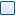 Ressonância nuclear magnética (RNM) para massa de tecido mole de extremidades, de tronco, cabeça e pescoço; tomografia computadorizada (TC) para massas retroperitoniais e viscerais; raio X (Rx) de tórax para avaliar presença ou ausência de metástases pulmonares Critérios para radioterapia adjuvante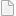 Pacientes com sarcomas de partes moles ressecados e nas seguintes situações:Margem comprometida com impossibilidade de reabordagem cirurgica;Margens livres, porém, de grau 3 pela classificação French Federation of Cancer Centers Sarcoma Group (FNLCC) e com ao menos um dos fatores: margem < 1cm; tumor > 5 cm e proximidade de órgãos vitais Critérios e tipo de quimioterapia adjuvantePacients com sarcoma de partes moles que apresentem todos os critérios:grau 3 da FNLCC;tumor > 10 cm;tumor primário em extremidades ou tronco;idade < 65 anos;ECOG 0 ou 1 (esquema: doxorrubicina + ifosfamida)Esquema doxorrubicina e ifosfamida:Doxorrubicina 30mg/m2 D1 e D2 e ifosfamida 3,750 mg/m2 D1 e D2 e mesna 750 mg/m2 antes da ifosfamida e 4 e 8 horas após a ifosfamida a cada 21 dias por 4 ciclos. Critérios para radioterapia neoadjuvanteAvaliação individual em casos de necessidade de citoredução tumoral para cirurgia conservadora e para lesões irresecáveis (que podem se tornar ressecáveis caso ocorra redução do volume tumoral). Critérios e escolha de quimioterapia neoadjuvanteNecessidade de citoredução tumoral para cirurgia conservadora e casos de lesões irresecáveis (que podem se tornar ressecáveis caso ocorra redução do volume tumoral).Esquema doxorrubicina e ifosfamida:Doxorrubicina 75mg/m2 no D1 e a ifosfamida 1,8 g/m2 do D1 ao D5 e mesna 20% da dose da ifosfamida 4 e 8 horas antes da ifosfamida a cada 21 dias por 
4 ciclos. Tratamento paliativoTratamento paliativo para sintomasQuimioterapia paliativa Exames para seguimentoRNM do sítio primário e TC de tórax em todas as consultas, quando possível. Na impossibilidade desses exames, é aceitável avaliação clínica local do sítio primário e Rx de tórax regular.Fluxo de assistência multiprofissional a pacientes com sarcoma de partes moles do Hospital de Clínicas da UNICAMP - Doença avançadaRadioterapia paliativaQuando a cirurgia não é aceitável e para pacientes selecionados com tumores menores do que 5 cm;Controle de dor;Tumores com sangramento ativo; Compressão medular;Síndrome de veia cava superior. Critérios e escolha de quimioterapia paliativa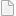 Para pacientes com boa performance clínica (ECOG 0 ou 1) e necessidade de resposta.
Escolha de quimioterapia paliativa:Angiossarcoma: paclitaxel 80mg/m2 D1/D8/D15 a cada 4 semanas ou gencitabina 1000 mg/m2/semana por três semanas a cada 4 semanas. 
A escolha da quimioterapia deve se basear nas toxicidades e condição clínica do paciente e o tratamento deve ser feito até progressão de doença ou toxicidade limitante.Leiomiossarcoma devem receber doxorrubicina 75 mg/m2 no D1 associado com dacarbazina 400 mg/m2 D1 ao D3 a cada três semanas até progressão de doença ou toxicidade limitante.Outras etiologias: doxorrubicina 75 mg/m2 a cada 21 dias até atingir dose máxima (300mg/m2), progressão de doença ou toxicidade limitante. A associação de ifosfamida e mesna pode ser considerada nos casos em que houver necessidade de maior resposta, ou seja, pacientes com alto volume de doença, doença visceral e/ou sintomáticos. Critérios para seguimento vigiadoIndivíduos assintomáticos sem necessidade de resposta. Critérios para cuidados paliativos exclusivosCondição Clínica Insatisfatória (ECOG 3 e 4). Seguimento**Os pacientes em quimioterapia devem ser avaliados antes de cada ciclo. Já os pacientes fora de tratamento sistêmico devem ser avaliados a cada 30 dias, sendo que os pacientes em cuidados paliativos exclusivos devem fazer acompanhamento conjunto com a equipe de cuidados paliativos.